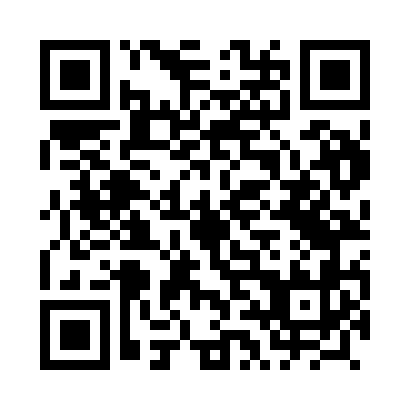 Prayer times for Trosciano, PolandMon 1 Apr 2024 - Tue 30 Apr 2024High Latitude Method: Angle Based RulePrayer Calculation Method: Muslim World LeagueAsar Calculation Method: HanafiPrayer times provided by https://www.salahtimes.comDateDayFajrSunriseDhuhrAsrMaghribIsha1Mon3:545:5812:294:567:018:582Tue3:515:5612:294:577:039:013Wed3:475:5412:294:587:059:034Thu3:445:5112:285:007:079:065Fri3:415:4912:285:017:099:086Sat3:385:4612:285:027:109:117Sun3:355:4412:285:037:129:138Mon3:325:4212:275:057:149:169Tue3:285:3912:275:067:169:1810Wed3:255:3712:275:077:189:2111Thu3:225:3512:275:087:199:2412Fri3:185:3212:265:107:219:2713Sat3:155:3012:265:117:239:2914Sun3:125:2812:265:127:259:3215Mon3:085:2512:265:137:279:3516Tue3:055:2312:255:157:289:3817Wed3:015:2112:255:167:309:4118Thu2:585:1912:255:177:329:4419Fri2:545:1612:255:187:349:4720Sat2:505:1412:245:197:369:5021Sun2:475:1212:245:217:379:5322Mon2:435:1012:245:227:399:5623Tue2:395:0812:245:237:419:5924Wed2:355:0612:245:247:4310:0225Thu2:315:0312:245:257:4510:0626Fri2:275:0112:235:267:4610:0927Sat2:234:5912:235:277:4810:1228Sun2:194:5712:235:297:5010:1629Mon2:154:5512:235:307:5210:2030Tue2:114:5312:235:317:5410:23